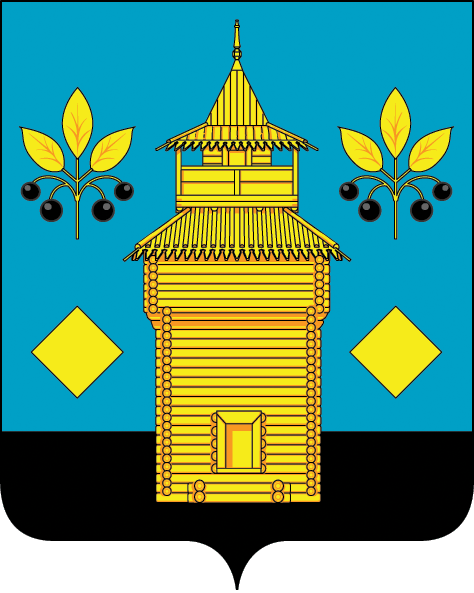 В соответствии со статьями 144, 145 Трудового кодекса Российской Федерации,  руководствуясь Федеральным законом от 06 октября 2003 года № 131-ФЗ «Об общих принципах организации местного самоуправления в Российской Федерации», приказом министерства культуры и архивов Иркутской области от 28 апреля 2017 года № 22-мпр «Об утверждении Примерного положения об оплате труда работников государственных учреждений Иркутской области, функции и полномочия учредителя которых осуществляет министерство культуры и архивов Иркутской области», статьями 24, 50 Устава Черемховского районного муниципального образования, администрации Черемховского районного муниципального образованияПОСТАНОВЛЯЕТ:1. Утвердить примерное положение об оплате труда работников муниципальных казенных учреждений культуры, расположенных на территории Черемховского районного муниципального образования (прилагается). 2. Признать утратившим силу постановление администрации Черемховского районного муниципального образования от 18 декабря 2017 года № 802 «Об утверждении примерного положения об оплате труда работников муниципальных казенных учреждений культуры, расположенных на территории Черемховского районного муниципального образования».3. Отделу организационной работы (Коломеец Ю.А.):3.1. направить на опубликование настоящее постановление в газету «Мое село» и разместить на официальном сайте Черемховского районного муниципального образования в информационно-телекоммуникационной сети Интернет;3.2. внести информационную справку в оригинал постановления администрации Черемховского районного муниципального образования от 28 декабря 2017 года № 802 «Об утверждении примерного положения об оплате труда работников муниципальных казенных учреждений культуры, расположенных на территории Черемховского районного муниципального образования» о дате признания его утратившим силу.4.Настоящее постановление вступает в силу после его официального опубликования (обнародования).5. Контроль за исполнением настоящего постановления возложить на исполняющего обязанности заместителя мэра по социальным вопросам Е.А. Манзулу. Временно замещающийдолжность мэра района Е.А. АртемовПриложение к постановлению администрацииЧеремховского районного муниципального образования от 02.08.2021 № 362-пПРИМЕРНОЕ ПОЛОЖЕНИЕОБ ОПЛАТЕ ТРУДА РАБОТНИКОВ МУНИЦИПАЛЬНЫХ КАЗЕННЫХ УЧРЕЖДЕНИЙ КУЛЬТУРЫ, РАСПОЛОЖЕННЫХ НА ТЕРРИТОРИИ ЧЕРЕМХОВСКОГО РАЙОННОГО МУНИЦИПАЛЬНОГО ОБРАЗОВАНИЯГлава 1. ОБЩИЕ ПОЛОЖЕНИЯ1.1. Настоящее Положение об оплате труда работников муниципальных казенных учреждений культуры, находящихся в ведении Черемховского районного муниципального образования (далее - Положение), разработано в соответствии со статьей 144 Трудового кодекса Российской Федерации, приказом министерства труда и занятости Иркутской области от 28 апреля  2017 года № 22-мпр «Об утверждении Примерного положения об оплате труда работников государственных учреждений Иркутской области, функции и полномочия учредителя которых осуществляет министерство культуры и архивов Иркутской области» и определяет систему оплаты труда и устанавливает условия оплаты труда работников учреждений культуры, находящихся в ведении Черемховского районного муниципального образования (далее - работники учреждений культуры).На основании настоящего Положения учреждения культуры принимают локальные акты об оплате труда и согласовывают их с учредителем.1.2. Система оплаты труда работников учреждений культуры включает в себя размеры окладов (должностных окладов), доплат и надбавок компенсационного характера, в том числе за работу в условиях, отклоняющихся от нормальных (далее - компенсационные выплаты), систему доплат и надбавок стимулирующего характера (далее - стимулирующие выплаты) и систему премирования.Система оплаты труда работников учреждения культуры устанавливается с учетом единого тарифно-квалификационного справочника работ и профессий рабочих, единого квалификационного справочника должностей руководителей, специалистов и служащих или профессиональных стандартов, а также с учетом государственных гарантий по оплате труда, рекомендаций Российской трехсторонней комиссии по регулированию социально-трудовых отношений и мнения соответствующих профсоюзов (объединений профсоюзов) и объединений работодателей.Наименования должностей служащих (профессий рабочих), включаемых в штатное расписание учреждений культуры, определяются в соответствии с единым квалификационным справочником должностей руководителей, специалистов и служащих, единым тарифно-квалификационным справочником работ и профессий рабочих или профессиональными стандартами.Заработная плата работника учреждения культуры – вознаграждение за труд в зависимости от квалификации работника учреждения, сложности, количества, качества и условий выполняемой работы, а также компенсационные выплаты (доплаты и надбавки компенсационного характера, в том числе за работу в условиях, отклоняющихся от нормальных, работу в особых климатических условиях и иные выплаты компенсационного характера) и стимулирующие выплаты (доплаты и надбавки стимулирующего характера, премии и иные поощрительные выплаты).1.3. Минимальные размеры окладов (должностных окладов), ставок заработной платы работников учреждений культуры устанавливаются в соответствии с приложением 1 к настоящему Положению.Размеры окладов (должностных окладов), ставок заработной платы работников учреждения культуры, за исключением руководителей, их заместителей, устанавливаются трудовыми договорами на основе профессиональных квалификационных групп (квалификационных уровней профессиональных квалификационных групп), а по должностям, не включенным в профессиональные квалификационные группы, за исключением должностей руководителей, их заместителей, - в соответствии с положением об оплате труда работников учреждения культуры с учетом сложности исполнения возложенных на работника трудовых (должностных) обязанностей.1.4. Трудовые договоры с работниками учреждений культуры, за исключением руководителей учреждений, заключаются на основе примерной формы трудового договора с работником (муниципального) учреждения, предусмотренной приложением 3 к Программе поэтапного совершенствования системы оплаты труда в государственных (муниципальных) учреждениях на 2012 - 2018 годы, утвержденной распоряжением Правительства РФ от 26 ноября 2012 года № 2190-р.Трудовые договоры с руководителями учреждений культуры заключаются на основе типовой формы трудового договора с руководителем государственного (муниципального) учреждения, утвержденной постановлением Правительства Российской Федерации от 12 апреля 2013 года № 329.1.5. Виды компенсационных выплат работникам учреждений культуры определены главой 2 настоящего положения.Условия установления, размеры или порядок определения размеров компенсационных выплат определяются настоящим Положением в соответствии с требованиями законодательства.Условия и размеры выплат компенсационного характера работникам учреждения культуры, за исключением руководителей учреждений, определяются локальными актами об оплате труда в соответствии с федеральными законами, иными нормативными правовыми актами Российской Федерации, законами Иркутской области, иными нормативными правовыми актами Иркутской области.Размеры компенсационных выплат работникам учреждения культуры определяются в процентах к окладам (должностным окладам), ставкам заработной платы или в абсолютных размерах.1.6. Виды стимулирующих выплат работникам учреждений культуры, за исключением руководителей, их заместителей определены главой 3 настоящего положения.Размеры (минимальные размеры), порядок и условия установления выплат стимулирующего характера работникам учреждений культуры определяются настоящим Положением.1.7. Стимулирующие выплаты руководителям, их заместителям определены главой 5 настоящего положения.Обязательные требования к порядку и условиям установления, размерам стимулирующих выплат работникам учреждений культуры определяются настоящим Положением в соответствии с требованиями законодательства.Размеры, порядок и условия установления стимулирующих выплат работникам учреждения культуры, за исключением руководителя учреждения, определяются локальными актами об оплате труда с учетом требований настоящего Положения.1.8. Стимулирующие выплаты руководителю учреждения культуры устанавливаются в виде премиальных выплат по итогам работы в процентах к должностному окладу или в абсолютных размерах.Размеры, порядок и условия установления стимулирующих выплат руководителю учреждения культуры определяются учредителем данного учреждения на основании утвержденных им показателей эффективности деятельности руководителя учреждения.1.9. Стимулирующие выплаты заместителям руководителя учреждения культуры устанавливаются в виде премиальных выплат по итогам работы в процентах к должностным окладам или в абсолютных размерах на основании утвержденных показателей и критериев эффективности деятельности работников учреждения.1.10. Особенности оплаты труда отдельных категорий работников в соответствии с настоящим Положением включают в себя особенности определения должностных окладов работников, расчета заработной платы.1.11. Размер оплаты труда работников не может быть ниже минимального размера оплаты труда, установленного в соответствии с законодательством, а при наличии - в соответствии с региональным соглашением о минимальной заработной плате в Иркутской области и предельными размерами не ограничивается, за исключением случаев, предусмотренных Трудовым кодексом Российской Федерации.1.12. В сфере культуры устанавливаются следующие, обязательные для соблюдения учреждениями, уровни соотношения заработной платы основного, административно-управленческого и вспомогательного персонала:а) размер предельного уровня соотношения среднемесячной заработной платы руководителей, их заместителей, формируемой за счет всех источников финансового обеспечения и рассчитываемой за календарный год, и среднемесячной заработной платы иных работников учреждения культуры (без учета заработной платы руководителей, их заместителей), устанавливается в кратности 4 к 1.Средняя заработная плата руководителей, их заместителей и средняя заработная плата иных работников учреждения культуры определяются исходя из фактически начисленной заработной платы и фактически отработанного времени за 12 предшествующих календарных месяцев в соответствии с Положением об особенностях порядка исчисления средней заработной платы, утвержденным постановлением Правительства Российской Федерации от 24 декабря 2007 года № 922 «Об особенностях порядка исчисления средней заработной платы».б) соотношение средней заработной платы работников основного и вспомогательного персонала учреждений культуры, формируемой за счет всех источников финансового обеспечения и рассчитываемой за календарный год, 1 к 0,7 - 0,5;1.13. Заработная плата работников учреждений культуры (без учета стимулирующих выплат, за исключением стимулирующих выплат, установленных пунктами 3.4 и 3.6 настоящего Положения) не может быть меньше заработной платы (без учета выплат стимулирующего характера), выплачиваемой работникам учреждений до изменения систем (условий) оплаты труда работников в соответствии с настоящим Положением, при условии сохранения объема трудовых (должностных) обязанностей работников учреждений и выполнения ими работ той же квалификации.1.14. Заработная плата работникам учреждений культуры выплачивается не реже чем каждые полмесяца. Конкретная дата выплаты заработной платы устанавливается правилами внутреннего трудового распорядка, коллективным договором или трудовым договором не позднее 15 календарных дней со дня окончания периода, за который она начислена.1.15. Периодичность индексации заработной платы работников учреждений культуры в связи с ростом цен на товары и услуги определяется в порядке, установленном действующем законодательством Иркутской области.Глава 2. КОМПЕНСАЦИОННЫЕ ВЫПЛАТЫ2.1. Работникам учреждения культуры устанавливаются следующие виды компенсационных выплат:1) выплаты работникам учреждений, занятым на работах с вредными и (или) опасными условиями труда;2) выплаты за работу в местностях с особыми климатическими условиями;3) выплаты за работу в условиях, отклоняющихся от нормальных (при совмещении профессий (должностей), сверхурочной работе, работе в ночное время, выходные и нерабочие праздничные дни и при выполнении работ в других условиях, отклоняющихся от нормальных);4) надбавка за работу в сельской местности.2.2. Локальными актами об оплате труда, трудовыми договорами работникам учреждений культуры при наличии оснований, предусмотренных настоящим Положением, иными нормативными правовыми актами, содержащими нормы трудового права, устанавливаются следующие компенсационные выплаты по видам:1) выплаты работникам, занятым на работах с вредными и (или) опасными условиями труда, устанавливаемые по результатам проведенной специальной оценки условий труда в порядке, установленном законодательством;2) выплаты за работу в местностях с особыми климатическими условиями:районный коэффициент и процентная надбавка к заработной плате за работу в районах Крайнего Севера и приравненных к ним местностям, в Южных районах Иркутской области в соответствии со статьей 148 Трудового кодекса Российской Федерации;3) выплаты за работу в условиях, отклоняющихся от нормальных (при совмещении профессий (должностей), сверхурочной работе, работе в ночное время, выходные и нерабочие праздничные дни и при выполнении работ в других условиях, отклоняющихся от нормальных):за совмещение профессий (должностей) и (или) за расширение зон обслуживания и (или) за увеличение объема работы или исполнение обязанностей временно отсутствующего работника без освобождения от работы, определенной трудовым договором;за работу в ночное время;за сверхурочную работу;за работу в выходные и нерабочие праздничные дни;при выполнении работ в других условиях, отклоняющихся от нормальных;4) за работу в сельской местности:за работу в учреждении, расположенном в сельском населенном пункте.2.3. Размеры компенсационных выплат работникам устанавливаются в процентах к окладам (должностным окладам), ставкам заработной платы или в абсолютных размерах, за исключением выплат компенсационного характера, предусмотренных подпунктом 2 пункта 2.2 настоящего Положения.2.4. Компенсационная выплата за работу на работах с вредными и (или) опасными условиями труда производится на условиях и в порядке, установленном статьей 147 Трудового кодекса Российской Федерации.2.5. Районный коэффициент и процентная надбавка к заработной плате за работу в районах Крайнего Севера и приравненных к ним местностях (в южных районах Иркутской области) устанавливаются на условиях и в порядке, установленных статьями 316, 317 Трудового кодекса Российской Федерации.2.6. Компенсационная выплата за совмещение профессий (должностей) и (или) за расширение зон обслуживания и (или) за увеличение объема работы или исполнение обязанностей временно отсутствующего работника без освобождения от работы, определенной трудовым договором, устанавливается работникам на условиях и в порядке, предусмотренных статьей 60.2 Трудового кодекса Российской Федерации.Размер компенсационной выплаты за совмещение профессий (должностей) и (или) за расширение зон обслуживания, и (или) за увеличение объема работы без освобождения от работы, определенной трудовым договором, устанавливается в соответствии со статьей 151 Трудового кодекса Российской Федерации.2.7. Выплата за исполнение обязанностей временно отсутствующего работника без освобождения от основной работы, определенной трудовым договором, устанавливается дополнительным соглашением к трудовому договору работника, который исполняет обязанности временно отсутствующего работника.2.8. Оплата труда в ночное время производится в повышенных размерах в соответствии со статьей 154 Трудового кодекса Российской Федерации, но не ниже размеров, установленных постановлением Правительства Российской Федерации от 22 июня 2008 года  № 554 «О минимальном размере повышения оплаты труда за работу в ночное время». Размер оплаты труда при работе в ночное время составляет 35% часовой тарифной ставки (оклада (должностного оклада), рассчитанного за час работы) за каждый час работы в ночное время.2.9. Компенсационная выплата за сверхурочную работу устанавливается работникам на условиях, в порядке и в размере, установленных статьями 99, 152 Трудового кодекса Российской Федерации.2.10. Компенсационная выплата за работу в выходные и нерабочие праздничные дни устанавливается работникам на условиях и в порядке, установленных статьями 113, 153 Трудового кодекса Российской Федерации.2.11. Компенсационная надбавка за работу в сельской местности, устанавливается в размере 25 процентов оклада (должностного оклада), ставки заработной платы.Глава 3. СТИМУЛИРУЮЩИЕ ВЫПЛАТЫ3.1. В соответствии с настоящим разделом локальными актами об оплате труда устанавливаются стимулирующие выплаты работникам учреждений культуры, за исключением руководителей, их заместителей, если иное не установлено настоящим Положением.Устанавливаются следующие виды стимулирующих выплат:1) за интенсивность и высокие результаты работы;2) за стаж непрерывной работы, за выслугу лет;3) за качество выполняемых работ;4) за профессиональное развитие, самостоятельность работника и важность выполняемых им работ;5) премиальные выплаты по итогам работы.3.2. Стимулирующие выплаты устанавливаются работникам учреждения культуры в процентах (в коэффициентах) к окладам (должностным окладам), ставкам заработной платы или в абсолютных размерах с учетом требований настоящего Положения.3.3. К выплатам за интенсивность и высокие результаты работы относятся следующие категории выплат:1) выплата работникам учреждений культуры за репетиционную нагрузку - в размере не менее пяти процентов;2) надбавка работникам учреждений, должности которых включены в приложение 2 к настоящему Положению, за участие в осуществлении учреждением основной деятельности, предусмотренной уставом учреждения - в размере не менее 10 процентов. Объем работы определяется с учетом показателей объема, установленных годовым планом казенного учреждения;3) выплата за организацию и проведение мероприятий, включенных в федеральные целевые программы, - в размере не менее 10 процентов;4) выплата за обеспечение производственно-творческой деятельности учреждений культуры: за создание условий для комфортного посещения и (или) пребывания в учреждении, создание, реставрацию (ремонт) и эксплуатацию необходимых для реализации основной деятельности учреждения, предусмотренной уставом, сценическо-постановочных средств, музейного и библиотечного имущества, оборудования, транспортных средств - в размере не менее 10 процентов;5) выплата за создание условий для реализации национально-культурных прав граждан Российской Федерации, проживающих на территории Иркутской области, относящих себя к определенным этническим общностям: за разработку и реализацию планов и мероприятий в сфере культурной деятельности отдельных граждан, национальных культурных центров, национальных обществ и землячеств - в размере не менее 10 процентов;6) выплата за выполнение особо важных, сложных и срочных работ при установлении надбавки учитываются: сложность подготавливаемых планово – отчетных документов, документов по информационным запросам  обращениям граждан, в том числе, если подготовка документов связана с составлением дополнительных запросов в иные организации, применением нормативно правовых актов, использованием отчетных, или аналитических показателе, проведением работ по поиску и копированию архивных документов;При установлении указанной выплаты учитываются:- работа по обеспечению оперативного и (или) непрерывного обслуживания зданий и помещений, закрепленных за учреждениями, в том числе, связанную с необходимостью срочного устранения опасности, внезапно возникшей в процессе эксплуатации зданий и помещений, непосредственно угрожающей жизни, здоровью, правам граждан, а также охраняемым законом интересам общества или государства;- подготовка документов по проверкам контролирующих органов;-подготовка и предоставление сводной аналитической информации в сфере культуры: по - поручениям и запросам органов государственной власти, по реализации национальных проектов и государственных программ по выполнению дорожных карт;7) выплата педагогическим работникам учреждений за выполнение другой педагогической работы по поручению руководителя образовательного учреждения, функции и полномочия учредителя которого осуществляет отдел по культуре и библиотечному обслуживанию, руководителя, в непосредственном подчинении которого находится работник, а также в соответствии с правилами внутреннего трудового распорядка, графиками, правилами, расписаниями, локальными нормативными актами соответствующего учреждения (за классное руководство, за руководство учебными коллективами, заведование учебными кабинетами, отделениями, лабораториями, филиалами, учебно-консультативными пунктами, учебными мастерскими, комиссиями, проверку работ и тетрадей, методическое обеспечение образовательного процесса, организацию и оказание методической, диагностической и консультативной помощи родителям (законным представителям) обучающихся, работу по проведению родительских собраний, выполнение дополнительной индивидуальной и (или) групповой работы с обучающимися, участие в оздоровительных, воспитательных и других мероприятиях, проводимых в целях реализации образовательных программ в организации, включая участие в концертной деятельности, конкурсах, состязаниях, экскурсиях, других формах учебной деятельности), - в размере не менее пяти процентов.3.4. К стимулирующим выплатам за стаж непрерывной работы, за выслугу лет относятся следующие категории выплат:1) выплата за непрерывный стаж работы - в размере не менее пяти процентов.В период, дающий работнику право на получение выплаты за стаж непрерывной работы, включаются периоды его работы в учреждениях культуры не менее трех лет, в течение которых трудовые отношения не прерывались на срок более шести календарных месяцев подряд;2) выплата за выслугу лет - в размере не менее 10 процентов.Выслугой лет считается наличие у работника учреждения культуры стажа трудовой деятельности, который в соответствии с законодательством влечет предоставление работнику определенных льгот и преимуществ.Выплата за стаж непрерывной работы в учреждении к работникам учреждений, трудовыми договорами которых установлена выплата за выслугу лет, не предоставляется;3.5. К выплатам за качество выполняемых работ относятся следующие категории выплат:1) за работу с одаренными детьми и талантливой молодежью, а также с коллективами одаренных детей и талантливой молодежи, являющимися лауреатами областных, межрегиональных, всероссийских и международных выставок и конкурсов в области культуры и искусства, и (или) за работу с одаренными детьми и талантливой молодежью, являющимися стипендиатами и лауреатами премий Губернатора Иркутской области в области культуры и искусства, - в размере не менее 10 процентов;2) за работу в творческих коллективах учреждений культуры - лауреатах областных, межрегиональных, всероссийских и международных выставок и конкурсов (фестивалях, смотрах, иных мероприятиях, имеющих состязательный характер) в области культуры и искусства - в размере не менее 10 процентов;Выплаты, предусмотренные абзацами вторым настоящего подпункта, устанавливаются на срок 12 последовательных календарных месяцев, начиная с месяца, в котором принят правовой акт (решение) о подведении итогов конкурса, выставки (фестивалей, смотров, иных мероприятий, имеющих состязательный характер), предоставлении стипендий и премий.3) выплата за работу с отдельными видами документов: за работу с архивными документами, книжными памятниками, документами при формировании номенклатуры дел, документами при обеспечении государственного учета музейных предметов и музейных коллекций – в размере не менее 10 процентов.Совокупный размер выплат, установленных работнику учреждения культуры в соответствии с настоящим пунктом, не должен превышать 300 процентов к окладу (должностному окладу), ставки заработной платы.3.6. К выплатам за профессиональное развитие, степень самостоятельности работника и важности выполняемых им работ относятся следующие выплаты:1) выплаты работникам учреждений культуры за почетные звания:"Народный артист СССР", "Народный артист РСФСР", "Народный артист Российской Федерации", "Народный художник СССР", "Народный художник РСФСР", "Народный художник Российской Федерации" и (или) звание "Народный (с указанием профессии)", соответствующее исполняемой работником трудовой функции - в размере не менее 35 процентов;"Заслуженный деятель искусств РСФСР", "Заслуженный деятель искусств Российской Федерации", "Заслуженный артист РСФСР", "Заслуженный артист Российской Федерации", "Заслуженный художник РСФСР", "Заслуженный художник Российской Федерации", "Заслуженный работник культуры РСФСР", "Заслуженный работник культуры Российской Федерации" и (или) звание "Заслуженный (с указанием профессии)", соответствующее исполняемой работником трудовой функции, - в размере не менее 30 процентов;2) Выплата работникам учреждений культуры за личные заслуги устанавливается: работникам учреждений, награжденным ведомственными знаками отличия Министерства культуры СССР, Министерства культуры Российской Федерации, Министерства культуры и массовых коммуникаций Российской Федерации, Министерства образования СССР, Министерства образования Российской Федерации, Министерства образования и науки  Российской Федерации, Федеральной архивной службы России, Федерального архивного агентства, Федеральной службы по надзору за соблюдением законодательства в области охраны культурного наследия - в размере не менее 10 процентов; при поощрении Президентом Российской Федерации, Правительством Российской Федерации, присвоении работнику почетных званий Российской Федерации, награждении работника знаками отличия Российской Федерации(за исключением званий, надбавка по которым предоставляется в соответствии с подпунктом 1 настоящего пункта), награждении работника знаками отличия Российской Федерации, награждения орденами и медалями Российской Федерации - в размере не менее 30 процентов на период 6 календарных месяцев, начиная с месяца представления в учреждении решения о поощрении (награждении);при награждении ведомственными наградами Министерства образования и науки Российской Федерации и (или) Министерства культуры Российской Федерации и (или) Федерального архивного агентства - в размере не менее 25 процентов на период 6 последовательных календарных месяцев, начиная с месяца представления в учреждении решения о награждении;при поощрении министерством - в размере не менее 20 процентов на период 6 последовательных календарных месяцев, начиная с месяца представления в учреждении решения о поощрении;работникам учреждений, имеющих звание лауреата премии Губернатора Иркутской области в области культуры и искусства, - в размере не менее 20 процентов на срок 12 последовательных календарных месяцев, начиная с месяца в котором принят правовой акт (решение) о присуждении премии Губернатора Иркутской области;работникам учреждений культуры, награжденным наградами Иркутской области - в размере не менее 20 процентов;работникам учреждений культуры, имеющим почетные звания Иркутской области в соответствии с осуществляемой в учреждении трудовой функцией – в размере не менее 20 процентов;работникам учреждений культуры, личным лауреатам областных, межрегиональных, всероссийских и международных выставок и конкурсов (фестивалей, смотров, иных мероприятий, имеющих состязательный характер)  в области культуры и искусства – в размере не менее 10 процентов на срок 12 последовательных календарных месяцев, начиная с месяца, в котором принят правовой акт (решение) о подведении итогов выставки, конкурса (фестивалей, смотров, иного мероприятия);3) за категорию (квалификационную, должностную, профессиональную), если категорирование должностей (профессий) предусмотрены единым тарифно-квалификационным справочником работ и профессий рабочих, единым квалификационным справочником должностей руководителей, специалистов и служащих, утвержденных министерством труда и социального развития Российской Федерации, иными нормативными правовыми актами Российской Федерации (за исключением педагогических работников), - в следующих размерах:работникам учреждений, должности которых согласно приложению 2 к настоящему Положению включены в перечень должностей работников библиотек, музеев, учреждений клубного типа, перечень должностей работников театров и филармонии, перечень должностей работников учреждения кинематографии, перечень должностей работников учреждения, зарегистрированного в качестве средства массовой информации:ведущий - в размере 35 процентов;высшей категории - в размере 25 процентов;первой категории - в размере 15 процентов;второй категории - в размере 10 процентов;работникам учреждений культуры, должности (профессии) которых не включены в приложение 2 к настоящему Положению:главный - в размере 35 процентов;ведущий - в размере 25 процентов;высшей категории (класса) - в размере 20 процентов;первой категории (класса) - в размере 15 процентов;второй категории (класса) - в размере 10 процентов;для должностей без применения категории (класса) - выплата не устанавливается;4) если категорирование должностей (профессий) единым тарифно-квалификационным справочником работ и профессий рабочих, единым квалификационным справочником должностей руководителей, специалистов и служащих, утвержденных министерством труда и социального развития Российской Федерации, иными нормативными правовыми актами Российской Федерации не предусмотрено:за важность выполняемых работ - в размере не менее 10 процентов.Важность выполняемой работы определяется как количество услуг учреждения культуры по основной деятельности, в предоставлении которых работник принимает участие в соответствии с возложенными на него трудовым договором обязанностями;за самостоятельность выполняемых работ - в размере не менее 10 процентов.Самостоятельность выполняемой работы определяется как возложение на работника функций ответственного исполнителя по одному из направлений деятельности учреждения или структурного подразделения, исполнение работником обязанностей по координации и методическому руководству группами исполнителей работ или услуг учреждения культуры;5) выплата молодым специалистам - в размере не менее пяти процентов устанавливается работникам в возрасте до 35 лет включительно, завершившим обучение по основным профессиональным образовательным программам и (или) по программам профессионального обучения, впервые принятым на работу в соответствии с полученной квалификацией, стажа работы в соответствующем учреждении которых составляет менее трех лет.6) за квалификационную категорию педагогическим работникам:при наличии высшей квалификационной категории - в размере не менее 38 процентов;при наличии первой квалификационной категории - в размере не менее 28 процентов.3.7. К премиальным выплатам по итогам работы относятся:премия по итогам работы за месяц или квартал, премия по итогам работы за год.3.8. Условием премирования работников учреждений культуры за работу в календарном периоде (месяц или квартал, год) является отсутствие фактов применения дисциплинарных взысканий к работнику в соответствующем календарном периоде, в том числе по итогам рассмотрения обращений и заявлений граждан на некачественное оказание услуг (выполнение работ) работником, в случаях, если оказание услуг (выполнение работ) входит в должностные обязанности работника.3.9. Основанием выплаты премии по итогам работы в месяц или квартал является наличие конкретных результатов исполнения своих трудовых (должностных) обязанностей, установленных соответствующими трудовыми договорами работников, исполненных качественно и в срок.Глава 4. УСТАНОВЛЕНИЕ СТИМУЛИРУЮЩИХ ВЫПЛАТ4.1. Стимулирующие выплаты устанавливаются работникам, за исключением руководителей, их заместителей, с учетом:1) показателей и критериев эффективности деятельности работников учреждения;2) рекомендаций комиссии по определению размеров стимулирующих выплат работникам, созданной в учреждении с участием представительного органа работников (далее - комиссия), если иное не установлено настоящим Положением.4.2. Порядок установления стимулирующих выплат руководителям, их заместителям устанавливается главой 5 настоящего Положения.4.3. Показатели и критерии эффективности деятельности работников учреждений культуры определяются локальными актами по оплате труда по каждому виду выплат отдельно. Конкретные показатели эффективности деятельности работника учреждения указываются в локальном акте по оплате труда или в заключаемом с работником трудовом договоре.Состав и порядок работы комиссии утверждается локальным актом учреждения.4.4. Размеры стимулирующих выплат, за исключением премиальных выплат по итогам работы, устанавливаются в трудовых договорах, заключаемых с работниками учреждения культуры, за исключением руководителей, их заместителей, с учетом рекомендаций комиссии по определению размеров стимулирующих выплат.Размеры премиальных выплат работникам учреждений культуры, за исключением руководителей, их заместителей, устанавливаются руководителем учреждения в локальном акте учреждения с учетом рекомендаций комиссии по определению размеров стимулирующих выплат.Глава 5. ОСОБЕННОСТИ УСТАНОВЛЕНИЯ ЗАРАБОТНОЙ ПЛАТЫ РУКОВОДИТЕЛЯМ, ИХ ЗАМЕСТИТЕЛЯМ5.1. Должностные оклады руководителей учреждений культуры определяются в заключаемым с ними трудовых договорах  и устанавливается в кратном отношении к среднему должностному окладу работников, которые относятся к основному персоналу работников, и составляют  до 9 размеров среднего размера оклада (должностного оклада), ставки заработной платы работников, которые относятся к основному персоналу возглавляемых ими учреждений.5.2. Должностные оклады заместителей руководителя учреждений культуры определяются в заключаемых с ними трудовых договорах в зависимости от должностного оклада руководителя соответствующего учреждения.Должностные оклады заместителей руководителя учреждения культуры устанавливаются на 10 - 45 процентов ниже должностного оклада руководителя соответствующего учреждения.5.3. Должностные оклады заместителей руководителей устанавливаются с учетом:1) размера должностного оклада руководителя учреждения;2) степени участия в организации осуществления основных видов деятельности учреждения культуры, административно-хозяйственной и иных не основных видов деятельности учреждения;3) количества заместителей руководителя учреждения;4) стажа работы в учреждении.5.4. Размеры должностных окладов руководителей, их заместителей указываются в заключаемых с ними трудовых договорах.Размеры компенсационных выплат руководителям, их заместителям указываются в заключаемых с ними трудовых договорах в соответствии с главой 2 настоящего Положения.5.5. Руководителям учреждений культуры стимулирующие выплаты устанавливаются на основании утвержденных отделом по культуре и библиотечному обслуживанию администрации Черемховского районного муниципального образования показателей эффективности деятельности руководителей учреждений в виде премиальных выплат по итогам работы за месяц, квартал и год в процентах к должностному окладу или в абсолютных размерах.5.6. Условием установления стимулирующих выплат руководителям учреждения культуры является отсутствие наложенных на руководителя учреждения дисциплинарных взысканий, фактов привлечения руководителя учреждения к административной и (или) уголовной ответственности в связи с исполнением им трудовых (должностных) обязанностей в соответствующем периоде, за который осуществляется премирование.5.7. Размеры стимулирующих выплат руководителям учреждений культуры определяются распоряжениями отдела по культуре и библиотечному обслуживанию не позднее 5 числа месяца, следующего за месяцем, которым оканчивается соответствующий период.5.8. Выплаты стимулирующего характера заместителям руководителя учреждения культуры устанавливаются на основании утвержденных показателей и критериев эффективности деятельности работников учреждения в виде премиальных выплат по итогам работы за месяц, квартал и год в процентах к должностным окладам или в абсолютных размерах.5.9. Информация о рассчитываемой за календарный год среднемесячной заработной плате руководителей, заместителей руководителя, главных бухгалтеров учреждений культуры размещаются в информационно-телекоммуникационной сети «Интернет» на официальном сайте органа, осуществляющего функции и полномочия учредителя учреждения культуры, в порядке, установленном отделом культуры администрации Черемховского районного муниципального образования.Глава 6. ИНЫЕ ВОПРОСЫ ОПЛАТЫ ТРУДА6.1. Для педагогических работников муниципальных казенных учреждений, находящихся в ведении Черемховского районного муниципального образования (далее - педагогические работники), за исключением руководителя учреждения и его заместителей, устанавливаются следующие особенности определения должностных окладов и расчета заработной платы:1) ставка заработной платы в месяц за норму часов педагогической работы определяется путем сложения должностного оклада педагогического работника, определенного в соответствии с пунктом 4 настоящего Положения, и стимулирующих выплат, предусмотренных подпунктом 1 пункта 3.4, подпунктами 1, 2 и 6 пункта 3.6 настоящего Положения;2) норма часов учебной (преподавательской) работы за ставку заработной платы определяется в соответствии с приложением 1 к приказу Минобрнауки России от 22 декабря 2014 года №1601 "О продолжительности рабочего времени (нормах часов педагогической работы за ставку заработной платы) педагогических работников и о порядке определения учебной нагрузки педагогических работников, оговариваемой в трудовом договоре" (далее - приказ №1601).Время выполнения другой педагогической работы, предусмотренной трудовыми (должностными) обязанностями педагогического работника, включая методическую, подготовительную, организационную, диагностическую работу, работу по ведению мониторинга, работа, предусмотренная планами воспитательных, физкультурно-оздоровительных, спортивных, творческих и иных мероприятий, проводимых с обучающимися, определяется в соответствии с пунктом 2.3 приказа Минобрнауки России от 11 мая 2016 года №536 "Об утверждении Особенностей режима рабочего времени и времени отдыха педагогических и иных работников организаций, осуществляющих образовательную деятельность" в пределах продолжительности рабочего времени педагогических работников, установленной статьей 333 Трудового кодекса Российской Федерации.3) норма часов педагогической работы в месяц работникам, для которых установлена продолжительность рабочего времени (норма часов педагогической работы) в неделю, определяется в порядке, установленном приказом Минздравсоцразвития РФ от 13 августа 2009 года №  588н "Об утверждении Порядка исчисления нормы рабочего времени на определенные календарные периоды времени (месяц, квартал, год) в зависимости от установленной продолжительности рабочего времени в неделю";4) оплата учебной (преподавательской) работы, выполняемой педагогическим работником с его письменного согласия сверх установленной нормы часов за ставку заработной платы либо ниже установленной нормы часов за ставку заработной платы, осуществляется в порядке, установленном примечанием 4 к приложению 1 приказа №1601.Приложение 1к примерному положениюоб оплате труда работников муниципальныхказенных учреждений культуры,находящихся в веденииЧеремховского районного муниципального образованияМинимальные размеры окладов работниковмуниципальных казенных учреждений культуры, находящихся в ведении Черемховского районного муниципального образования1. Профессиональные квалификационные группы должностей работников образования2. Профессиональные квалификационные группы общеотраслевых должностей руководителей, специалистов и служащих3. Профессиональные квалификационные группы должностей работников культуры, искусства и кинематографии.4. Профессиональные квалификационные группы профессий рабочих культуры, искусства и кинематографии.5. Профессиональные квалификационные группы общеотраслевых профессий рабочих.Приложение 2к примерному положениюоб оплате труда работников муниципальныхказенных учреждений культуры,находящихся в веденииЧеремховского районного муниципальногообразованияПеречни должностей работников учреждений культуры,находящихся в ведении Черемховского районного муниципального образования, относимых к основному персоналу для расчета среднего размера оклада (должностного оклада) работников и определения размера должностного оклада руководителя1. Перечень должностей работников образовательных учрежденийКонцертмейстер
Мастер производственного обучения
Методист
Педагог-организатор
Педагог-психолог
Преподаватель
Педагог дополнительного образования2. Перечень должностей работников библиотек, музеев, учреждений клубного типаБиблиограф
Библиотекарь
Ведущий научный сотрудник
Ведущий научный сотрудник музея
Главный библиограф
Главный библиотекарь
Главный дирижер
Главный хранитель музейных предметов
Главный хранитель фондов
Дирижер
ЗвукорежиссерЗаведующий филиалом
Заведующий подразделением
Методист библиотеки, клубного учреждения, музея, дома народного творчества
Организатор экскурсийЛектор (экскурсовод)РежиссерРуководитель кружка, любительского объединения, клуба по интересамРуководитель музыкальной частиСпециалист по фольклору
Специалист по жанрам творчества
Специалист по методике клубной работы
Хормейстер
Хранитель фондов
Хранитель музейных предметовХудожественный руководительВедущий художник
Художник-реставраторКульторганизаторЗвукооператор Руководитель коллектива самодеятельного искусстваРежиссер массовых представленийВедущий программистДизайнер (художник – конструктор)РОССИЙСКАЯ ФЕДЕРАЦИЯЧеремховское районное муниципальное образованиеАДМИНИСТРАЦИЯП О С Т А Н О В Л Е Н И Е02.08.2021№ 362-пЧеремховоЧеремховоОб утверждении примерного положения об оплате труда работников муниципальных казенных учреждений культуры, расположенных на территории Черемховского районного муниципального образованияПрофессиональная квалификационная группа должностей работников учебно-вспомогательного персонала первого уровняПрофессиональная квалификационная группа должностей работников учебно-вспомогательного персонала первого уровняПрофессиональная квалификационная группа должностей работников учебно-вспомогательного персонала первого уровняСекретарь учебной частиСекретарь учебной части65052 квалификационный уровень2 квалификационный уровень2 квалификационный уровеньДиспетчер образовательного учрежденияДиспетчер образовательного учреждения7332Старший дежурный по режимуСтарший дежурный по режиму7332Профессиональная квалификационная группа должностей педагогических работниковПрофессиональная квалификационная группа должностей педагогических работниковПрофессиональная квалификационная группа должностей педагогических работников1 квалификационный уровень1 квалификационный уровень1 квалификационный уровеньМузыкальный руководительМузыкальный руководитель74782 квалификационный уровень2 квалификационный уровень2 квалификационный уровеньИнструктор-методистИнструктор-методист8632КонцертмейстерКонцертмейстер8632Педагог дополнительного образованияПедагог дополнительного образования8632Педагог-организаторПедагог-организатор8632Социальный педагогСоциальный педагог86323 квалификационный уровень3 квалификационный уровень3 квалификационный уровеньМетодистМетодист7774Педагог-психологПедагог-психолог7774Старший педагог дополнительного образованияСтарший педагог дополнительного образования77744 квалификационный уровень4 квалификационный уровень4 квалификационный уровеньПреподаватель (кроме должностей преподавателей, отнесенных к профессорско-преподавательскому составу)Преподаватель (кроме должностей преподавателей, отнесенных к профессорско-преподавательскому составу)8632Старший методистСтарший методист8632Профессиональная квалификационная группа должностей руководителей структурных подразделенийПрофессиональная квалификационная группа должностей руководителей структурных подразделенийПрофессиональная квалификационная группа должностей руководителей структурных подразделений1 квалификационный уровень1 квалификационный уровень1 квалификационный уровеньЗаведующий (начальник) структурным подразделением, кабинетом, лабораторией, отделом, отделением, сектором, учебно-консультационным пунктом, учебной (учебно-производственной) мастерской и другими структурными подразделениями, реализующими общеобразовательную программу и образовательную программу дополнительного образования детей (кроме должностей руководителей структурных подразделений, отнесенных ко 2 квалификационному уровню)Заведующий (начальник) структурным подразделением, кабинетом, лабораторией, отделом, отделением, сектором, учебно-консультационным пунктом, учебной (учебно-производственной) мастерской и другими структурными подразделениями, реализующими общеобразовательную программу и образовательную программу дополнительного образования детей (кроме должностей руководителей структурных подразделений, отнесенных ко 2 квалификационному уровню)86752 квалификационный уровень2 квалификационный уровень2 квалификационный уровеньЗаведующий (начальник) обособленным структурным подразделением, реализующим общеобразовательную программу и образовательную программу дополнительного образования детейЗаведующий (начальник) обособленным структурным подразделением, реализующим общеобразовательную программу и образовательную программу дополнительного образования детей8821Начальник (заведующий, директор, руководитель, управляющий): кабинета, лаборатории, отдела, отделения, сектора, учебно-консультационного пункта, учебной (учебно-производственной) мастерской, учебного хозяйства и других структурных подразделений образовательного учреждения (подразделения) среднего профессионального образования (кроме должностей руководителей структурных подразделений, отнесенных к 3 квалификационному уровню)Начальник (заведующий, директор, руководитель, управляющий): кабинета, лаборатории, отдела, отделения, сектора, учебно-консультационного пункта, учебной (учебно-производственной) мастерской, учебного хозяйства и других структурных подразделений образовательного учреждения (подразделения) среднего профессионального образования (кроме должностей руководителей структурных подразделений, отнесенных к 3 квалификационному уровню)8821Старший мастер образовательного учреждения (подразделения) среднего профессионального образованияСтарший мастер образовательного учреждения (подразделения) среднего профессионального образования88213 квалификационный уровень3 квалификационный уровень3 квалификационный уровеньНачальник (заведующий, директор, руководитель, управляющий) обособленного структурного подразделения образовательного учреждения (подразделения) среднего профессионального образованияНачальник (заведующий, директор, руководитель, управляющий) обособленного структурного подразделения образовательного учреждения (подразделения) среднего профессионального образования9013Профессиональная квалификационная группа "Общеотраслевые должности служащих первого уровня"Профессиональная квалификационная группа "Общеотраслевые должности служащих первого уровня"Профессиональная квалификационная группа "Общеотраслевые должности служащих первого уровня"1 квалификационный уровень1 квалификационный уровень1 квалификационный уровеньКомендантКомендант6505ДелопроизводительДелопроизводитель6505КассирКассир6505СекретарьСекретарь6505Секретарь-машинисткаСекретарь-машинистка6505Секретарь-стенографисткаСекретарь-стенографистка6505Иные должности, предусмотренные Приказом Минздравсоцразвития России от 29 мая 2008 года №247н, по данной ПКГИные должности, предусмотренные Приказом Минздравсоцразвития России от 29 мая 2008 года №247н, по данной ПКГ65052 квалификационный уровень2 квалификационный уровень2 квалификационный уровеньДолжности служащих первого квалификационного уровня, по которым может устанавливаться производное должностное наименование "старший" (для должностей специалистов (служащих), квалификационными характеристиками по которым предусматриваются квалификационные категории, должностное наименование "старший" не применяется)Должности служащих первого квалификационного уровня, по которым может устанавливаться производное должностное наименование "старший" (для должностей специалистов (служащих), квалификационными характеристиками по которым предусматриваются квалификационные категории, должностное наименование "старший" не применяется)6781Профессиональная квалификационная группа "Общеотраслевые должности служащих второго уровня"Профессиональная квалификационная группа "Общеотраслевые должности служащих второго уровня"Профессиональная квалификационная группа "Общеотраслевые должности служащих второго уровня"1 квалификационный уровень1 квалификационный уровень1 квалификационный уровеньАдминистраторАдминистратор7097Инспекторы: по кадрам, по контролю за исполнением порученийИнспекторы: по кадрам, по контролю за исполнением поручений7097ТехникТехник7097ХудожникХудожник7097Секретарь незрячего специалистаСекретарь незрячего специалиста7097ЛаборантЛаборант7097Секретарь руководителяСекретарь руководителя7097Специалист по работе с молодежьюСпециалист по работе с молодежью7097Специалист по социальной работе с молодежьюСпециалист по социальной работе с молодежью7097Иные должности, предусмотренные Приказом Минздравсоцразвития России от 29 мая 2008 года №247н, по данной ПКГИные должности, предусмотренные Приказом Минздравсоцразвития России от 29 мая 2008 года №247н, по данной ПКГ70972 квалификационный уровень2 квалификационный уровень2 квалификационный уровеньЗаведующий архивомЗаведующий архивом7255Заведующий канцеляриейЗаведующий канцелярией7255Старший лаборантСтарший лаборант7255Заведующий копировально-множительным бюроЗаведующий копировально-множительным бюро7255Заведующий машинописным бюроЗаведующий машинописным бюро7255Заведующий складомЗаведующий складом7255Заведующий хозяйствомЗаведующий хозяйством7255Иные должности, предусмотренные Приказом Минздравсоцразвития России от 29 мая 2008 года №247н, по данной ПКГИные должности, предусмотренные Приказом Минздравсоцразвития России от 29 мая 2008 года №247н, по данной ПКГ7255Должности служащих первого квалификационного уровня, по которым устанавливается II внутридолжностная категорияДолжности служащих первого квалификационного уровня, по которым устанавливается II внутридолжностная категория7255Должности служащих первого квалификационного уровня, по которым устанавливается производное должностное наименование "старший" (для должностей специалистов (служащих), квалификационными характеристиками по которым предусматриваются квалификационные категории, должностное наименование "старший" не применяется)Должности служащих первого квалификационного уровня, по которым устанавливается производное должностное наименование "старший" (для должностей специалистов (служащих), квалификационными характеристиками по которым предусматриваются квалификационные категории, должностное наименование "старший" не применяется)72553 квалификационный уровень3 квалификационный уровень3 квалификационный уровеньНачальник хозяйственного отделаНачальник хозяйственного отдела7763Иные должности, предусмотренные Приказом Минздравсоцразвития России от 29 мая 2008 года №247н, по данной ПКГИные должности, предусмотренные Приказом Минздравсоцразвития России от 29 мая 2008 года №247н, по данной ПКГ7763Должности служащих первого квалификационного уровня, по которым устанавливается 1 внутридолжностная категорияДолжности служащих первого квалификационного уровня, по которым устанавливается 1 внутридолжностная категория77634 квалификационный уровень4 квалификационный уровень4 квалификационный уровеньЗаведующий вивариемЗаведующий виварием8089Мастер контрольный (участка, цеха)Мастер контрольный (участка, цеха)8089Мастер участка (включая старшего)Мастер участка (включая старшего)8089МеханикМеханик8089Начальник автоколонныНачальник автоколонны8089Должности служащих первого квалификационного уровня, по которым может устанавливаться производное должностное наименование "ведущий"Должности служащих первого квалификационного уровня, по которым может устанавливаться производное должностное наименование "ведущий"80895 квалификационный уровень5 квалификационный уровень5 квалификационный уровеньНачальник (заведующий) мастерской, начальник участка (смены), начальник цехаНачальник (заведующий) мастерской, начальник участка (смены), начальник цеха8466Начальник гаражаНачальник гаража84662 квалификационный уровень2 квалификационный уровень2 квалификационный уровеньДолжности служащих первого квалификационного уровня, по которым может устанавливаться II внутридолжностная категорияДолжности служащих первого квалификационного уровня, по которым может устанавливаться II внутридолжностная категория92893 квалификационный уровень3 квалификационный уровень3 квалификационный уровеньДолжности служащих первого квалификационного уровня, по которым может устанавливаться I внутридолжностная категорияДолжности служащих первого квалификационного уровня, по которым может устанавливаться I внутридолжностная категория101244 квалификационный уровень4 квалификационный уровень4 квалификационный уровеньДолжности служащих первого квалификационного уровня, по которым может устанавливаться производное должностное наименование "ведущий"Должности служащих первого квалификационного уровня, по которым может устанавливаться производное должностное наименование "ведущий"109705 квалификационный уровень5 квалификационный уровень5 квалификационный уровеньГлавный специалист в отделах, отделениях, лабораториях, мастерских, заместитель главного бухгалтераГлавный специалист в отделах, отделениях, лабораториях, мастерских, заместитель главного бухгалтера11814Профессиональная квалификационная группа "Общеотраслевые должности служащих четвертого уровня"Профессиональная квалификационная группа "Общеотраслевые должности служащих четвертого уровня"Профессиональная квалификационная группа "Общеотраслевые должности служащих четвертого уровня"1 квалификационный уровень1 квалификационный уровень1 квалификационный уровеньНачальники отделов, предусмотренных Приказом Минздравсоцразвития России от 29 мая 2008 года №247н, по данной ПКГНачальники отделов, предусмотренных Приказом Минздравсоцразвития России от 29 мая 2008 года №247н, по данной ПКГ121572 квалификационный уровень2 квалификационный уровень2 квалификационный уровеньГлавные: аналитик, специалист по защите информации, технолог, эксперт, механик, энергетик, диспетчер (за исключением случаев, когда должность с наименованием "главный" является составной частью должности руководителя или заместителя руководителя учреждения либо исполнение функций по должности специалиста с наименованием "главный" возлагается на руководителя или заместителя руководителя организации)Главные: аналитик, специалист по защите информации, технолог, эксперт, механик, энергетик, диспетчер (за исключением случаев, когда должность с наименованием "главный" является составной частью должности руководителя или заместителя руководителя учреждения либо исполнение функций по должности специалиста с наименованием "главный" возлагается на руководителя или заместителя руководителя организации)123253 квалификационный уровень3 квалификационный уровень3 квалификационный уровеньДиректор (начальник, заведующий) филиала, другого обособленного структурного подразделенияДиректор (начальник, заведующий) филиала, другого обособленного структурного подразделения12664Профессиональная квалификационная группа "Должности технических исполнителей и артистов вспомогательного состава"Профессиональная квалификационная группа "Должности технических исполнителей и артистов вспомогательного состава"Профессиональная квалификационная группа "Должности технических исполнителей и артистов вспомогательного состава"Смотритель музейныйСмотритель музейный6819Контролер билетовКонтролер билетов6819Профессиональная квалификационная группа "Должности работников культуры, искусства и кинематографии среднего звена"Профессиональная квалификационная группа "Должности работников культуры, искусства и кинематографии среднего звена"Профессиональная квалификационная группа "Должности работников культуры, искусства и кинематографии среднего звена"Заведующий костюмернойЗаведующий костюмерной8250Организатор экскурсийОрганизатор экскурсий8250Руководитель кружка, любительского объединения, клуба по интересамРуководитель кружка, любительского объединения, клуба по интересам8250Распорядитель танцевального вечера, ведущий дискотеки, руководитель музыкальной части дискотекиРаспорядитель танцевального вечера, ведущий дискотеки, руководитель музыкальной части дискотеки8250КульторганизаторКульторганизатор8250Ассистенты: режиссера, дирижера, балетмейстера, хормейстераАссистенты: режиссера, дирижера, балетмейстера, хормейстера8250Помощник режиссераПомощник режиссера8250Мастер участка ремонта и реставрации фильмофондаМастер участка ремонта и реставрации фильмофонда8250АккомпаниаторАккомпаниатор8250Иные должности, предусмотренные Приказом Минздравсоцразвития России от 31 августа 2007 года №570, по данной ПКГИные должности, предусмотренные Приказом Минздравсоцразвития России от 31 августа 2007 года №570, по данной ПКГ8250Профессиональная квалификационная группа "Должности работников культуры, искусства и кинематографии ведущего звена"Профессиональная квалификационная группа "Должности работников культуры, искусства и кинематографии ведущего звена"Профессиональная квалификационная группа "Должности работников культуры, искусства и кинематографии ведущего звена"БиблиотекарьБиблиотекарь9481Концертмейстер по классу вокала (балета)Концертмейстер по классу вокала (балета)9481Лектор-искусствовед (музыковед)Лектор-искусствовед (музыковед)9481Чтец - мастер художественного словаЧтец - мастер художественного слова9481Главный библиотекарьГлавный библиотекарь9481Главный библиографГлавный библиограф9481Помощник главного режиссера (главного дирижера, главного балетмейстера, художественного руководителя), заведующий труппойПомощник главного режиссера (главного дирижера, главного балетмейстера, художественного руководителя), заведующий труппой9481БиблиографБиблиограф9481Художник-гримерХудожник-гример9481Художник-декораторХудожник-декоратор9481Художник-конструкторХудожник-конструктор9481Художник-скульпторХудожник-скульптор9481Художник по светуХудожник по свету9481Художник-модельер театрального костюмаХудожник-модельер театрального костюма9481Художник-реставраторХудожник-реставратор9481Мастер-художник по созданию и реставрации музыкальных инструментовМастер-художник по созданию и реставрации музыкальных инструментов9481Аккомпаниатор-концертмейстерАккомпаниатор-концертмейстер9481Администратор (старший администратор)Администратор (старший администратор)9481Методист библиотеки, клубного учреждения, музея, научно-методического центра народного творчества, дома народного творчества, центра народной культуры (культуры и досуга) и других аналогичных учреждений и организацийМетодист библиотеки, клубного учреждения, музея, научно-методического центра народного творчества, дома народного творчества, центра народной культуры (культуры и досуга) и других аналогичных учреждений и организаций9481Редактор библиотеки, клубного учреждения, музея, научно-методического центра народного творчества, дома народного творчества, центра народной культуры (культуры и досуга) и других аналогичных учреждений и организацийРедактор библиотеки, клубного учреждения, музея, научно-методического центра народного творчества, дома народного творчества, центра народной культуры (культуры и досуга) и других аналогичных учреждений и организаций9481Лектор (экскурсовод)Лектор (экскурсовод)9481Хранитель фондовХранитель фондов9481Редактор (музыкальный редактор)Редактор (музыкальный редактор)9481Специалист по фольклоруСпециалист по фольклору9481Специалист по жанрам творчестваСпециалист по жанрам творчества9481Специалист по методике клубной работыСпециалист по методике клубной работы9481Иные должности, предусмотренные Приказом Минздравсоцразвития России от 31 августа 2007 года №570, по данной ПКГИные должности, предусмотренные Приказом Минздравсоцразвития России от 31 августа 2007 года №570, по данной ПКГ9481Профессиональная квалификационная группа "Должности руководящего состава учреждений культуры, искусства и кинематографии"Профессиональная квалификационная группа "Должности руководящего состава учреждений культуры, искусства и кинематографии"Профессиональная квалификационная группа "Должности руководящего состава учреждений культуры, искусства и кинематографии"Главный балетмейстерГлавный балетмейстер10822Главный хормейстерГлавный хормейстер10822Главный художник, режиссер-постановщик, балетмейстер-постановщикГлавный художник, режиссер-постановщик, балетмейстер-постановщик10822Главный дирижерГлавный дирижер10822Руководитель литературно-драматургической частиРуководитель литературно-драматургической части10822Заведующий музыкальной частьюЗаведующий музыкальной частью10822Заведующий художественно-постановочной частью, программой (коллектива) циркаЗаведующий художественно-постановочной частью, программой (коллектива) цирка10822Заведующий отделом (сектором) библиотекиЗаведующий отделом (сектором) библиотеки10822Заведующий отделом (сектором) музеяЗаведующий отделом (сектором) музея10822Заведующий передвижной выставкой музеяЗаведующий передвижной выставкой музея10822Режиссер (дирижер, балетмейстер, хормейстер)Режиссер (дирижер, балетмейстер, хормейстер)10822ЗвукорежиссерЗвукорежиссер10822Главный хранитель фондовГлавный хранитель фондов10822Заведующий реставрационной мастерскойЗаведующий реставрационной мастерской10822Заведующий отделом (сектором) дома (дворца) культуры, парка культуры и отдыха, научно-методического центра народного творчества, дома народного творчества, центра народной культуры (культуры и досуга) и других аналогичных учреждений и организаций, заведующий художественно-оформительской мастерскойЗаведующий отделом (сектором) дома (дворца) культуры, парка культуры и отдыха, научно-методического центра народного творчества, дома народного творчества, центра народной культуры (культуры и досуга) и других аналогичных учреждений и организаций, заведующий художественно-оформительской мастерской10822Заведующий отделением (пунктом) по прокату кино- и видеофильмовЗаведующий отделением (пунктом) по прокату кино- и видеофильмов10822Директор съемочной группыДиректор съемочной группы10822Директор творческого коллективаДиректор творческого коллектива10822Режиссер массовых представленийРежиссер массовых представлений10822Руководитель клубного формирования - любительского объединения, студии, коллектива самодеятельного искусства, клуба по интересамРуководитель клубного формирования - любительского объединения, студии, коллектива самодеятельного искусства, клуба по интересам10822Иные должности, предусмотренные Приказом Минздравсоцразвития России от 31 августа 2007 года №570, по данной ПКГИные должности, предусмотренные Приказом Минздравсоцразвития России от 31 августа 2007 года №570, по данной ПКГ10822Профессиональная квалификационная группа "Профессии рабочих культуры, искусства и кинематографии первого уровня"Профессиональная квалификационная группа "Профессии рабочих культуры, искусства и кинематографии первого уровня"Профессиональная квалификационная группа "Профессии рабочих культуры, искусства и кинематографии первого уровня"Бутафор; гример-постижер; костюмер, маляр по отделке декораций; оператор магнитной записи; осветитель; постижер; реквизитор; установщик декораций; изготовитель субтитров; колорист; контуровщик; монтажник негатива; монтажник позитива; оформитель диапозитивных фильмов; печатник субтитрования; пиротехник; подготовщик основы для мультипликационных рисунков; раскрасчик законтурованных рисунков; ретушер субтитров; съемщик диапозитивных фильмов; съемщик мультипликационных проб; укладчик диапозитивных фильмов; фильмотекарь; фототекарь; киномеханик; фильмопроверщик; дежурный зала игральных автоматов, аттракционов и тира; машинист сцены; монтировщик сцены; униформист; столяр по изготовлению декораций; автоматчик по изготовлению деталей клавишных инструментов; арматурщик язычковых инструментов; аэрографист щипковых инструментов; клавиатурщик; гарнировщик музыкальных инструментов; гофрировщик меховых камер; заливщик голосовых планок; изготовитель голосовых планок; изготовитель деталей для духовых инструментов; комплектовщик деталей музыкальных инструментов; облицовщик музыкальных инструментов; обработчик перламутра; оператор стенда по обыгрыванию клавишных инструментов; полировщик музыкальных инструментов; расшлифовщик фильеров; сборщик духовых инструментов; сборщик-монтажник клавишных инструментов; сборщик-монтажник смычковых инструментов; сборщик-монтажник щипковых инструментов; сборщик ударных инструментов; сборщик язычковых инструментов; станочник специальных деревообрабатывающих станков; станочник специальных металлообрабатывающих станков; столяр по изготовлению и ремонту деталей и узлов музыкальных инструментов; струнонавивальщик; струнщик; установщик ладовых пластинБутафор; гример-постижер; костюмер, маляр по отделке декораций; оператор магнитной записи; осветитель; постижер; реквизитор; установщик декораций; изготовитель субтитров; колорист; контуровщик; монтажник негатива; монтажник позитива; оформитель диапозитивных фильмов; печатник субтитрования; пиротехник; подготовщик основы для мультипликационных рисунков; раскрасчик законтурованных рисунков; ретушер субтитров; съемщик диапозитивных фильмов; съемщик мультипликационных проб; укладчик диапозитивных фильмов; фильмотекарь; фототекарь; киномеханик; фильмопроверщик; дежурный зала игральных автоматов, аттракционов и тира; машинист сцены; монтировщик сцены; униформист; столяр по изготовлению декораций; автоматчик по изготовлению деталей клавишных инструментов; арматурщик язычковых инструментов; аэрографист щипковых инструментов; клавиатурщик; гарнировщик музыкальных инструментов; гофрировщик меховых камер; заливщик голосовых планок; изготовитель голосовых планок; изготовитель деталей для духовых инструментов; комплектовщик деталей музыкальных инструментов; облицовщик музыкальных инструментов; обработчик перламутра; оператор стенда по обыгрыванию клавишных инструментов; полировщик музыкальных инструментов; расшлифовщик фильеров; сборщик духовых инструментов; сборщик-монтажник клавишных инструментов; сборщик-монтажник смычковых инструментов; сборщик-монтажник щипковых инструментов; сборщик ударных инструментов; сборщик язычковых инструментов; станочник специальных деревообрабатывающих станков; станочник специальных металлообрабатывающих станков; столяр по изготовлению и ремонту деталей и узлов музыкальных инструментов; струнонавивальщик; струнщик; установщик ладовых пластин6505Профессиональная квалификационная группа "Профессии рабочих культуры, искусства и кинематографии второго уровня"Профессиональная квалификационная группа "Профессии рабочих культуры, искусства и кинематографии второго уровня"Профессиональная квалификационная группа "Профессии рабочих культуры, искусства и кинематографии второго уровня"1 квалификационный уровень1 квалификационный уровень1 квалификационный уровеньКрасильщик в постижерском производстве 4 - 5 разрядов ЕТКС; фонотекарь; видеотекарь; изготовитель игровых кукол 5 разряда ЕТКС; механик по обслуживанию ветроустановок 5 разряда ЕТКС; механик по обслуживанию кинотелевизионного оборудования 3 - 5 разрядов ЕТКС; механик по обслуживанию съемочной аппаратуры 2 - 5 разрядов ЕТКС; механик по обслуживанию телевизионного оборудования 3 - 5 разрядов ЕТКС; механик по ремонту и обслуживанию кинотехнологического оборудования 4 - 5 разрядов ЕТКС; механик по обслуживанию звуковой техники 2 - 5 разрядов ЕТКС; оператор пульта управления киноустановки; реставратор фильмокопий 5 разряда ЕТКС; оператор видеозаписи 3 - 5 разрядов ЕТКС; регулировщик пианино и роялей 2 - 6 разрядов ЕТКС; настройщик пианино и роялей 4 - 8 разрядов ЕТКС; настройщик щипковых инструментов 3 - 6 разрядов ЕТКС; настройщик язычковых инструментов 4 - 6 разрядов ЕТКС; бронзировщик рам клавишных инструментов 4 - 6 разрядов ЕТКС; изготовитель молоточков для клавишных инструментов 5 разряда ЕТКС; контролер музыкальных инструментов 4 - 6 разрядов ЕТКС; регулировщик язычковых инструментов 4 - 5 разрядов ЕТКС; реставратор клавишных инструментов 5 - 6 разрядов ЕТКС; реставратор смычковых и щипковых инструментов 5 - 8 разрядов ЕТКС; реставратор ударных инструментов 5 - 6 разрядов ЕТКС; реставратор язычковых инструментов 4 - 5 разрядов ЕТКСКрасильщик в постижерском производстве 4 - 5 разрядов ЕТКС; фонотекарь; видеотекарь; изготовитель игровых кукол 5 разряда ЕТКС; механик по обслуживанию ветроустановок 5 разряда ЕТКС; механик по обслуживанию кинотелевизионного оборудования 3 - 5 разрядов ЕТКС; механик по обслуживанию съемочной аппаратуры 2 - 5 разрядов ЕТКС; механик по обслуживанию телевизионного оборудования 3 - 5 разрядов ЕТКС; механик по ремонту и обслуживанию кинотехнологического оборудования 4 - 5 разрядов ЕТКС; механик по обслуживанию звуковой техники 2 - 5 разрядов ЕТКС; оператор пульта управления киноустановки; реставратор фильмокопий 5 разряда ЕТКС; оператор видеозаписи 3 - 5 разрядов ЕТКС; регулировщик пианино и роялей 2 - 6 разрядов ЕТКС; настройщик пианино и роялей 4 - 8 разрядов ЕТКС; настройщик щипковых инструментов 3 - 6 разрядов ЕТКС; настройщик язычковых инструментов 4 - 6 разрядов ЕТКС; бронзировщик рам клавишных инструментов 4 - 6 разрядов ЕТКС; изготовитель молоточков для клавишных инструментов 5 разряда ЕТКС; контролер музыкальных инструментов 4 - 6 разрядов ЕТКС; регулировщик язычковых инструментов 4 - 5 разрядов ЕТКС; реставратор клавишных инструментов 5 - 6 разрядов ЕТКС; реставратор смычковых и щипковых инструментов 5 - 8 разрядов ЕТКС; реставратор ударных инструментов 5 - 6 разрядов ЕТКС; реставратор язычковых инструментов 4 - 5 разрядов ЕТКС89292 квалификационный уровень2 квалификационный уровень2 квалификационный уровеньКрасильщик в постижерском производстве 6 разряда ЕТКС; изготовитель игровых кукол 6 разряда ЕТКС; механик по обслуживанию ветроустановок 6 разряда ЕТКС; механик по обслуживанию кинотелевизионного оборудования 6 - 7 разрядов ЕТКС; механик по обслуживанию съемочной аппаратуры 6 разряда ЕТКС; механик по обслуживанию телевизионного оборудования 6 - 7 разрядов ЕТКС; механик по ремонту и обслуживанию кинотехнологического оборудования 6 - 7 разрядов ЕТКС; механик по обслуживанию звуковой техники 6 - 7 разрядов ЕТКС; реставратор фильмокопий 6 разряда ЕТКС; оператор видеозаписи 6 - 7 разрядов ЕТКС; изготовитель музыкальных инструментов по индивидуальным заказам 6 разряда ЕТКС; интонировщик 6 разряда ЕТКС; настройщик духовых инструментов 6 разряда ЕТКС; настройщик-регулировщик смычковых инструментов 6 разряда ЕТКС; реставратор духовых инструментов 6 - 8 разрядов ЕТКСКрасильщик в постижерском производстве 6 разряда ЕТКС; изготовитель игровых кукол 6 разряда ЕТКС; механик по обслуживанию ветроустановок 6 разряда ЕТКС; механик по обслуживанию кинотелевизионного оборудования 6 - 7 разрядов ЕТКС; механик по обслуживанию съемочной аппаратуры 6 разряда ЕТКС; механик по обслуживанию телевизионного оборудования 6 - 7 разрядов ЕТКС; механик по ремонту и обслуживанию кинотехнологического оборудования 6 - 7 разрядов ЕТКС; механик по обслуживанию звуковой техники 6 - 7 разрядов ЕТКС; реставратор фильмокопий 6 разряда ЕТКС; оператор видеозаписи 6 - 7 разрядов ЕТКС; изготовитель музыкальных инструментов по индивидуальным заказам 6 разряда ЕТКС; интонировщик 6 разряда ЕТКС; настройщик духовых инструментов 6 разряда ЕТКС; настройщик-регулировщик смычковых инструментов 6 разряда ЕТКС; реставратор духовых инструментов 6 - 8 разрядов ЕТКС97413 квалификационный уровень3 квалификационный уровень3 квалификационный уровеньМеханик по обслуживанию кинотелевизионного оборудования 8 разряда ЕТКС; механик по обслуживанию телевизионного оборудования 8 разряда ЕТКС; механик по ремонту и обслуживанию кинотехнологического оборудования 8 разряда ЕТКС; оператор видеозаписи 8 разряда ЕТКСМеханик по обслуживанию кинотелевизионного оборудования 8 разряда ЕТКС; механик по обслуживанию телевизионного оборудования 8 разряда ЕТКС; механик по ремонту и обслуживанию кинотехнологического оборудования 8 разряда ЕТКС; оператор видеозаписи 8 разряда ЕТКС98494 квалификационный уровень4 квалификационный уровень4 квалификационный уровеньПрофессии рабочих, предусмотренные 1 - 3 квалификационными уровнями, при выполнении важных (особо важных) и ответственных (особо ответственных) работПрофессии рабочих, предусмотренные 1 - 3 квалификационными уровнями, при выполнении важных (особо важных) и ответственных (особо ответственных) работ10383Профессиональная квалификационная группа "Общеотраслевые профессии рабочих первого уровня"Профессиональная квалификационная группа "Общеотраслевые профессии рабочих первого уровня"Профессиональная квалификационная группа "Общеотраслевые профессии рабочих первого уровня"1 квалификационный уровень1 квалификационный уровень1 квалификационный уровеньНаименования профессий рабочих, по которым предусмотрено присвоение 1, 2 и 3 квалификационных разрядов в соответствии с Единым тарифно-квалификационным справочником работ и профессий рабочихНаименования профессий рабочих, по которым предусмотрено присвоение 1, 2 и 3 квалификационных разрядов в соответствии с Единым тарифно-квалификационным справочником работ и профессий рабочих6505Кассир билетныйКассир билетный6505ГардеробщикГардеробщик6505Дворник Дворник 6505Подсобный рабочийПодсобный рабочий6505Швея по ремонту одеждыШвея по ремонту одежды6505Рабочий по комплексному обслуживанию и ремонту зданийРабочий по комплексному обслуживанию и ремонту зданий6505ИстопникИстопник6505Сторож (вахтер)Сторож (вахтер)6505Уборщик производственных помещенийУборщик производственных помещений6505Уборщик служебных помещенийУборщик служебных помещений6505Уборщик территорийУборщик территорий6505Иные профессии, утвержденные Приказом Минздравсоцразвития России от 29 мая 2008 года №248н, по данной ПКГ 1 квалификационного уровняИные профессии, утвержденные Приказом Минздравсоцразвития России от 29 мая 2008 года №248н, по данной ПКГ 1 квалификационного уровня65052 квалификационный уровень2 квалификационный уровень2 квалификационный уровеньПрофессии рабочих, отнесенные к первому квалификационному уровню, при выполнении работ по профессии с производным наименованием "старший" (старший по смене)Профессии рабочих, отнесенные к первому квалификационному уровню, при выполнении работ по профессии с производным наименованием "старший" (старший по смене)6962Профессиональная квалификационная группа "Общеотраслевые профессии рабочих второго уровня"Профессиональная квалификационная группа "Общеотраслевые профессии рабочих второго уровня"Профессиональная квалификационная группа "Общеотраслевые профессии рабочих второго уровня"1 квалификационный уровень1 квалификационный уровень1 квалификационный уровеньНаименования профессий рабочих, по которым предусмотрено присвоение 4 и 5 квалификационных разрядов в соответствии с Единым тарифно-квалификационным справочником работ и профессий рабочихНаименования профессий рабочих, по которым предусмотрено присвоение 4 и 5 квалификационных разрядов в соответствии с Единым тарифно-квалификационным справочником работ и профессий рабочих7831Водитель автомобиляВодитель автомобиля7831ЗакройщикЗакройщик7831Иные профессии, утвержденные Приказом Минздравсоцразвития России от 29 мая 2008 года №248н, по данной ПКГ 1 квалификационного уровняИные профессии, утвержденные Приказом Минздравсоцразвития России от 29 мая 2008 года №248н, по данной ПКГ 1 квалификационного уровня78312 квалификационный уровень2 квалификационный уровень2 квалификационный уровеньНаименования профессий рабочих, по которым предусмотрено присвоение 6 и 7 квалификационных разрядов в соответствии с Единым тарифно-квалификационным справочником работ и профессий рабочихНаименования профессий рабочих, по которым предусмотрено присвоение 6 и 7 квалификационных разрядов в соответствии с Единым тарифно-квалификационным справочником работ и профессий рабочих90303 квалификационный уровень3 квалификационный уровень3 квалификационный уровеньНаименования профессий рабочих, по которым предусмотрено присвоение 8 квалификационного разряда в соответствии с Единым тарифно-квалификационным справочником работ и профессий рабочихНаименования профессий рабочих, по которым предусмотрено присвоение 8 квалификационного разряда в соответствии с Единым тарифно-квалификационным справочником работ и профессий рабочих96904 квалификационный уровень4 квалификационный уровень4 квалификационный уровеньНаименования профессий рабочих, предусмотренных 1 - 3 квалификационными уровнями настоящей профессиональной квалификационной группы, выполняющих важные (особо важные) и ответственные (особо ответственные) работыНаименования профессий рабочих, предусмотренных 1 - 3 квалификационными уровнями настоящей профессиональной квалификационной группы, выполняющих важные (особо важные) и ответственные (особо ответственные) работы10383